1.13	рассмотреть определение полос частот для будущего развития Международной подвижной электросвязи (IMT), включая возможные дополнительные распределения подвижной службе на первичной основе, в соответствии с Резолюцией 238 (ВКР-15);1	ВведениеВ начале исследовательского цикла настоящей ВКР была создана Целевая группа 5/1 (ЦГ 5/1) в качестве группы, ответственной за проведение исследований совместного использования частот и совместимости, а также за разработку проекта текста ПСК по пункту 1.13 повестки дня ВКР-19.Системные параметры и модели распространения, применявшиеся в исследованиях совместного использования частот и совместимости, кратко отражены в Приложении 1 к Отчету председателя ЦГ 5/1 о втором собрании ЦГ 5/1 (Документ 5-1/287, Приложение 1). В этом Приложении содержатся также дополнительные пояснения конкретных параметров в качестве руководства по проведению исследований.Исследования показывают, что в ряде рассматриваемых полос совместное использование частот с существующими службами будет, вероятно, достижимым, если исходить из использованных параметров. Окончательные результаты всех проведенных исследований приложены в Отчету председателя (Документ 5-1/478). Австралия поддерживает международное согласование IMT, когда это целесообразно для обеспечения экономии за счет объема оборудования и функциональной совместимости служб. Это включает согласование IMT на региональном/глобальном уровне, а также определение достаточным количеством стран, чтобы экономия за счет объема стала возможной.Австралия поддерживает определение (и связанные с ним распределения) в следующих полосах с учетом соответствующих методов, условий и вариантов, приведенных в разделах предложений:24,25−27,5 ГГц, 40,5−42,5 ГГц, 42,5−43,5 ГГц, 47,2−50,2 ГГц и 66−71 ГГц.Наряду с этим Австралия поддерживает отсутствие изменений для полосы частот 31,8−33,4 ГГц.Позиция Австралии по каждой из рассматриваемых полос отражена в нижеследующей таблице со ссылкой на методы и условия, определенные в Отчете ПСК.Наряду с этим, Австралия полагает, что в целях недопущения любых непредвиденных последствий для регламентарных положений, относящихся к другим службам и применениям, любое описание общей излучаемой мощности (TRP) следует ограничить регламентарной реализацией пункта 1.13 повестки дня. Вследствие этого, любые изменения, внесенные в связи с пунктом 1.13 повестки дня, должны ограничивать применение термина TRP рамками IMT.Австралия поддерживает исключение Резолюции 238 (ВКР-15).2	ПредложениеАвстралия предлагает следующие решения для полос частот 24,25−27,5 ГГц, 31,8−33,4 ГГц, 40,5−42,5 ГГц, 42,5−43,5 ГГц, 47,2−50,2 ГГц and 66−71 ГГц.24,25−27,5 ГГцСТАТЬЯ 5Распределение частотРаздел IV  –  Таблица распределения частот
(См. п. 2.1)MOD	AUS/47A13/1#4983322–24,75 ГГцОснования:	Австралия поддерживает определение полосы частот 24,25−27,5 ГГц на всемирной основе для наземного сегмента IMT.MOD	AUS/47A13/2#4983424,75–29,9 ГГцОснования:	Австралия поддерживает определение полосы частот 24,25−27,5 ГГц на всемирной основе для наземного сегмента IMT.ADD	AUS/47A13/35.A113	Полоса частот 24,25−27,5 ГГц определена для использования администрациями, желающими внедрить наземный сегмент Международной подвижной электросвязи (IMT). Данное определение не препятствует использованию этой полосы частот каким-либо применением служб, которым она распределена, и не устанавливает приоритета в Регламенте радиосвязи. Применяются Резолюции [AUS/A113-IMT 26 GHZ] (ВКР-19) и 750 (Пересм. ВКР-19).     (ВКР-19)Основания:	Австралия поддерживает определение полосы частот 24,25−27,5 ГГц для IMT на всемирной основе путем реализации метода A2 и принятия новой Резолюции ВКР. Австралия поддерживает альтернативный вариант 2 метода A2.MOD	AUS/47A13/4#498415.338A	В полосах частот 1350–1400 МГц, 1427–1452 МГц, 22,5523,55 ГГц, 3031,3 ГГц, 49,7−50,2 ГГц, 50,4–50,9 ГГц, 51,4–52,6 ГГц, 81−86 ГГц и 92−94 ГГц применяется Резолюция 750 (Пересм. ВКР-).     (ВКР-)Основания:	В части мер защиты ССИЗ (пассивной) в полосе частот 23,6−24 ГГц Австралия поддерживает вариант 1 условия A2a, определенный в Отчете ПСК.MOD	AUS/47A13/5#49932РЕЗОЛЮЦИЯ 750 (пересм. ВКР-)Совместимость между спутниковой службой исследования 
Земли (пассивной) и соответствующими активными службамиВсемирная конференция радиосвязи ( г.),...решает,1	что нежелательные излучения станций, введенных в действие в полосах частот и службах, перечисленных в Таблице 1-1, ниже, не должны превышать соответствующие предельные значения, указанные в этой таблице, при соблюдении определенных условий;...ТАБЛИЦА 1-1Основания:	В части мер защиты ССИЗ (пассивной) в полосе частот 23,6−24 ГГц Австралия поддерживает вариант 1 условия A2a.ADD	AUS/47A13/6#49920ПРОЕКТ НОВОЙ РЕЗОЛЮЦИИ [AUS/A113-IMT 26 GHZ] (ВКР-19)Международная подвижная электросвязь 
в полосе частот 24,25−27,5 ГГцВсемирная конференция радиосвязи (Шарм-эль-Шейх, 2019 г.),учитывая,a)	что Международная подвижная электросвязь (IMT), включая IMT-2000, IMT-Advanced и IMT-2020, отражает принятую в МСЭ концепцию глобального подвижного доступа; b)	что Международная подвижная электросвязь (IMT), включая IMT-2000, IMT-Advanced и IMT-2020, предназначена для предоставления услуг электросвязи во всемирном масштабе, независимо от местоположения и типа сети или оконечного устройства;c)	что в МСЭ-R в настоящее время проводятся исследования развития IMT; d)	что желательно согласование на всемирном уровне полос частот для IMT в целях обеспечения глобального роуминга и преимуществ экономии от масштаба; e)	что в настоящее время развитие систем IMT предусматривает обеспечение разнообразных сценариев использования и применений, таких как усовершенствованная подвижная широкополосная связь, интенсивный межмашинный обмен и сверхнадежная передача данных с малой задержкой; f)	что для применений IMT со сверхмалой задержкой и очень высокой скоростью передачи потребуются бóльшие непрерывные блоки спектра, чем имеющиеся в полосах частот, которые в настоящее время определены для использования администрациями, желающими внедрить IMT;g)	что свойства полос верхних частот, такие как более короткая длина волны, позволят эффективнее использовать усовершенствованные антенные системы, включая MIMO и методы формирования лучей, при обеспечении усовершенствованной широкополосной связи,отмечаяРекомендацию МСЭ-R M.2083 "Концепция IMT − Основы и общие задачи будущего развития IMT на период до 2020 года и далее",признавая,a)	что определение какой-либо полосы частот для IMT не означает установления приоритета в Регламенте радиосвязи и не препятствует использованию этой полосы частот любым применением служб, которым она распределена;b)	что в Резолюции 750 (Пересм. ВКР-19) установлены предельные значения нежелательных излучений в полосе частот 23,6−24 ГГц от базовых станций IMT и подвижных станций IMT в полосе частот 24,25–27,5 ГГц;с)	что предельные уровни побочных излучений, указанные в Рекомендации МСЭ-R SM.329 для категории B (–60 дБ(Вт/МГц)), являются достаточными для защиты ССИЗ (пассивной) от излучений второй гармоники базовых станций IMT в полосе частот 24,25−27,5 ГГц, решает,что администрации, желающие внедрить IMT, рассматривают использование полосы частот 24,25−27,5 ГГц, которая определена для IMT в п. 5.A113, и преимущества согласованного использования спектра для наземного сегмента IMT с учетом соответствующих последних версий Рекомендаций МСЭ-R,предлагает МСЭ-Rразработать согласованные планы размещения частот, для того чтобы содействовать развертыванию IMT в полосе частот 24,25−27,5 ГГц, учитывая результаты исследований совместного использования частот и совместимости.Основания:	Австралия поддерживает определение полосы частот 24,25−27,5 ГГц для IMT с учетом условий, указанных в приведенной выше новой Резолюции ВКР.31,8-33,4 ГГцСТАТЬЯ 5Распределение частотРаздел IV  –  Таблица распределения частот
(См. п. 2.1)NOC	AUS/47A13/7#4993529,9−34,2 ГГцОснования:	Австралия поддерживает отсутствие изменений для полосы 31,8−33,4 ГГц.40,5−42,5 ГГц, 42,5−43,5 ГГцMOD	AUS/47A13/8#4986040–47,5 ГГцОснования:	Австралия поддерживает i) повышение существующего вторичного статуса распределения подвижной службе в полосе частот 40,5−42,5 ГГц до первичного в Таблице распределения частот и ii) определение полосы частот 40,5−43,5 ГГц на всемирной основе для наземного сегмента IMT.ADD	AUS/47A13/95.D113	Полоса частот 40,5−42,5 ГГц определена для использования администрациями, желающими внедрить наземный сегмент Международной подвижной электросвязи (IMT). Данное определение не препятствует использованию этой полосы частот каким-либо применением служб, которым она распределена, и не устанавливает приоритета в Регламенте радиосвязи. Применяется Резолюция [B113-IMT 40/50 GHZ] (ВКР-19).     (ВКР-19)Основания:	Австралия поддерживает определение полос частот 40,5−42,5 ГГц и 42,5−43,5 ГГц на всемирной основе для наземного сегмента IMT вместе с принятием новой Резолюции ВКР. Австралия поддерживает альтернативный вариант 2 в методах D2 и E2.47,2−50,2 ГГцMOD	AUS/47A13/10#4988540–47,5 ГГцОснования:	Австралия поддерживает определение полосы частот 47,2−50,2 ГГц или участков этой полосы на всемирной основе для наземного сегмента IMT вместе с принятием новой Резолюции ВКР.ADD	AUS/47A13/115.H113	Полоса частот 47,2−50,2 ГГц определена для использования администрациями, желающими внедрить наземный сегмент Международной подвижной электросвязи (IMT). Данное определение не препятствует использованию этой полосы частот каким-либо применением служб, которым она распределена, и не устанавливает приоритета в Регламенте радиосвязи. Применяются Резолюции [B113-IMT 40/50 GHZ] (ВКР-19) и 750 (Пересм. ВКР-19).     (ВКР-19)Основания:	Австралия поддерживает определение полосы частот 47,2−50,2 ГГц или участков этой полосы на всемирной основе для наземного сегмента IMT вместе с принятием новой Резолюции ВКР. Австралия поддерживает альтернативный вариант 2 метода H2.MOD	AUS/47A13/12#4988647,5–51,4 ГГцОснования:	Австралия поддерживает определение полосы частот 47,2−50,2 ГГц или участков этой полосы на всемирной основе для наземного сегмента IMT вместе с принятием новой Резолюции ВКР.MOD	AUS/47A13/13#498915.338A	В полосах частот 1350–1400 МГц, 1427–1452 МГц, 22,5523,55 ГГц, 3031,3 ГГц, 49,7−50,2 ГГц, 50,4–50,9 ГГц, 51,4–52,6 ГГц, 81−86 ГГц и 92−94 ГГц применяется Резолюция 750 (Пересм. ВКР-).     (ВКР-)Основания:	В части мер защиты ССИЗ (пассивной) в полосе частот 50,2−50,4 ГГц Австралия поддерживает вариант 2 условия H2a. Австралия по-прежнему рассматривает вопрос о том, какие следует применять пределы нежелательных излучений IMT. Если будет определена только часть этой полосы (например, 47,2−48,2 ГГц), Австралия рассмотрит вопрос о том, требуются ли какие-то пределы излучений IMT в Резолюции 750.40,5−42,5 ГГц, 42,5−43,5 ГГц, 47,2−50,2 ГГцADD	AUS/47A13/14#49927ПРОЕКТ НОВОЙ РЕЗОЛЮЦИИ [AUS/B113-IMT 40/50 GHZ] (ВКР-19)Международная подвижная электросвязь в полосах частот 
40,5–43,5 ГГц и 47,2–50,2 ГГцВсемирная конференция радиосвязи (Шарм-эль-Шейх, 2019 г.),учитывая,a)	что Международная подвижная электросвязь (IMT), включая IMT-2000, IMT-Advanced и IMT-2020, предназначена для предоставления услуг электросвязи во всемирном масштабе, независимо от местоположения и типа сети или оконечного устройства;b)	что в МСЭ-R в настоящее время проводятся исследования развития IMT;c)	что для выполнения задач, определенных в Рекомендации МСЭ-R M.2083, существенное значение имеет своевременное наличие достаточного объема спектра и поддерживающих регламентарных положений;d)	что необходимо постоянно использовать преимущества технологических достижений в целях повышения эффективности использования спектра и упрощения доступа к спектру;e)	что в настоящее время развитие систем IMT предусматривает обеспечение разнообразных сценариев использования и применений, таких как усовершенствованная подвижная широкополосная связь, интенсивный межмашинный обмен и сверхнадежная передача данных с малой задержкой;f)	что для применений IMT со сверхмалой задержкой и очень высокой скоростью передачи потребуются бóльшие непрерывные блоки спектра, чем имеющиеся в полосах частот, которые в настоящее время определены для использования администрациями, желающими внедрить IMT;g)	что свойства верхних полос частот, такие как более короткая длина волны, позволят более эффективно использовать усовершенствованные антенные системы, включая MIMO и методы формирования лучей, при обеспечении усовершенствованной широкополосной связи;h)	что желательно согласование на всемирном уровне полос частот для IMT в целях обеспечения глобального роуминга и преимуществ экономии от масштаба,отмечаяРекомендацию МСЭ-R M.2083 "Концепция IMT − Основы и общие задачи будущего развития IMT на период до 2020 года и далее",признавая,a)	что определение какой-либо полосы частот для IMT не означает установления приоритета в Регламенте радиосвязи и не препятствует использованию этой полосы частот любым применением служб, которым она распределена;b)	определение для применений высокой плотности в фиксированной спутниковой службе в направлении космос-Земля полос частот 39,5−40 ГГц в Районе 1, 40−40,5 ГГц во всех Районах и 40,5−42 ГГц в Районе 2 и в направлении Земля-космос полос частот 47,5−47,9 ГГц в Районе 1, 48,2−48,54 ГГц в Районе 1, 49,44−50,2 ГГц в Районе 1 и 48,2−50,2 ГГц в Районе 2 (см. п. 5.516B);c)	что в Резолюции 752 (ВКР-07) в целях облегчения совместного использования частот активными и пассивными службами в полосе 36−37 ГГц для станций подвижной службы установлена максимальная мощность −10 дБВт;d)	что в целях защиты радиоастрономической службы в полосе частот 42,5−43,5 ГГц, применяется п. 5.149,решает,что администрации, желающие внедрить IMT, рассматривают использование полос частот 40,5−43,5 ГГц и 47,2−50,2 ГГц, которые определены для IMT в п 5.D113 и 5.H113, и преимущества согласованного использования спектра для наземного сегмента IMT с учетом соответствующих последних версий Рекомендаций МСЭ R,предлагает МСЭ-R1	разработать согласованные планы размещения частот, для того чтобы содействовать развертыванию IMT в полосах частот 40,5–43,5 ГГц, и 47,2–50,2 ГГц, учитывая результаты исследований совместимости и совместного использования частот;2	продолжить предоставлять руководящие указания для обеспечения того, чтобы IMT могла удовлетворять потребности в электросвязи развивающихся стран и сельских районов в контексте вышеупомянутых исследований;3	разработать общие характеристики нежелательных излучений подвижных и базовых станций, использующих наземные радиоинтерфейсы IMT-2020.Основания:	Австралия поддерживает определение полос частот 40,5−43,5 ГГц и 47,2−50,2 ГГц или участков этих полос для IMT с учетом условий, указанных в приведенной выше новой Резолюции ВКР. Австралия поддерживает альтернативный вариант 2 методов D2, E2 и H2.66–71 ГГцСТАТЬЯ 5Распределение частотРаздел IV  –  Таблица распределения частот
(См. п. 2.1)MOD	AUS/47A13/15#4990166–81 ГГцОснования:	Австралия поддерживает определение полосы частот 66−71 ГГц на всемирной основе для наземного сегмента IMT. Австралия поддерживает метод J4.ADD	AUS/47A13/165.J113	Полоса частот 66−71 ГГц определена для использования администрациями, желающими внедрить наземный сегмент Международной подвижной электросвязи (IMT). Данное определение не препятствует использованию этой полосы частот каким-либо применением служб, которым она распределена, и не устанавливает приоритета в Регламенте радиосвязи.     (ВКР-19)Основания:	Австралия поддерживает определение полосы частот 66–71 ГГц на всемирной основе для наземного сегмента IMT. Австралия поддерживает альтернативный вариант 2 метода J4.Все полосыSUP	AUS/47A13/17#49949РЕЗОЛЮЦИЯ 238 (ВКР-15)Исследования связанных с частотами вопросов, которые направлены на определение спектра для Международной подвижной электросвязи, включая возможные дополнительные распределения подвижным службам на первичной основе в участке(ах) диапазона частот между 24,25 и 86 ГГц для будущего развития IMT на период до 2020 года и далееОснования:	Не потребуется после ВКР-19.______________Всемирная конференция радиосвязи (ВКР-19)
Шарм-эль-Шейх, Египет, 28 октября – 22 ноября 2019 года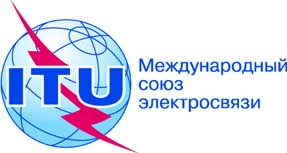 ПЛЕНАРНОЕ ЗАСЕДАНИЕДополнительный документ 13
к Документу 47-R8 октября 2019 годаОригинал: английскийАвстралияАвстралияПРЕДЛОЖЕНИЯ ДЛЯ РАБОТЫ КОНФЕРЕНЦИИПРЕДЛОЖЕНИЯ ДЛЯ РАБОТЫ КОНФЕРЕНЦИИПункт 1.13 повестки дняПункт 1.13 повестки дняПолосаМетодУсловиеВариантЗамечания24,25−27,5 ГГцМетод A2Альтернативный вариант 2A2aВариант 1Австралия поддерживает пределы нежелательных излучений IMT для защиты ССИЗ (пассивной). Пределы, составляющие –37 дБВт/200 МГц и −33 дБВт/200 МГц для базовых станций и пользовательского оборудования, соответственно, считаются достаточными для ожидаемого развертывания в пределах Австралии. Австралия полагает, что возможно применение менее строгих пределов и обеспечение достаточной защиты ССИЗ (пассивной) в случае введения дополнительных ограничений на IMT вне помещений, таких как пределы плотности развертывания базовых станций, либо если устройства расположены в помещении. Австралия поддерживает применение пределов нежелательных излучений к системам IMT, работающим во всей полосе 24,25−27,5 ГГц.24,25−27,5 ГГцМетод A2Альтернативный вариант 2A2bВариант 2Раздел учитывая в новой Резолюции ВКР, в котором указано, что предельные уровни побочных излучений, установленные в Рекомендации МСЭ-R SM.329 для категории B, являются достаточными для защиты ССИЗ (пассивной) от излучений второй гармоники.24,25−27,5 ГГцМетод A2Альтернативный вариант 2A2cВариант 5Не требуется каких-либо условий, вопрос помех может быть решен на основе национального регулирования.24,25−27,5 ГГцМетод A2Альтернативный вариант 2A2dВариант 4Не требуется каких-либо условий, вопрос помех может быть решен на основе национального регулирования.24,25−27,5 ГГцМетод A2Альтернативный вариант 2A2eВариант 9Не требуется каких-либо условий, вопрос помех может быть решен на основе национального регулирования.24,25−27,5 ГГцМетод A2Альтернативный вариант 2A2fВариант 3Не требуется каких-либо условий, вопрос помех может быть решен на основе национального регулирования.24,25−27,5 ГГцМетод A2Альтернативный вариант 2A2gВариант 5Не требуется каких-либо условий, вопрос помех может быть решен на основе национального регулирования.31,8−33,4 ГГцМетод B1Н/ПН/ПNOC – это единственный предложенный метод.37−40,5 ГГц–Н/ПН/ПАвстралия не будет возражать против глобального или регионального определения этой полосы для IMT. Австралия возражает против метода C3, так как он выходит за рамки пункта 1.13 повестки дня.40,5−42,5 ГГцМетод D2Альтернативный вариант 2D2aВариант 6Не требуется каких-либо условий, вопрос помех может быть решен на основе национального регулирования.40,5−42,5 ГГцМетод D2Альтернативный вариант 2D2bВариант 3Не требуется каких-либо условий, вопрос помех может быть решен на основе национального регулирования.40,5−42,5 ГГцМетод D2Альтернативный вариант 2D2cВариант 3Не требуется каких-либо условий, вопрос помех может быть решен на основе национального регулирования.42,5−43,5 ГГцМетод E2Альтернативный вариант 2E2aВариант 7Не требуется каких-либо условий, вопрос помех может быть решен на основе национального регулирования.42,5−43,5 ГГцМетод E2Альтернативный вариант 2E2bВариант 3Не требуется каких-либо условий, вопрос помех может быть решен на основе национального регулирования.42,5−43,5 ГГцМетод E2Альтернативный вариант 2E2cВариант 5Не требуется каких-либо условий, вопрос помех может быть решен на основе национального регулирования.42,5−43,5 ГГцМетод E2Альтернативный вариант 2E2dВариант 3Не требуется каких-либо условий, вопрос помех может быть решен на основе национального регулирования.45,5−47 ГГц–Н/ПН/ПАвстралия не будет возражать против глобального или регионального определения этой полосы для IMT.47−47,2 ГГц–Н/ПН/ПАвстралия не будет возражать против глобального или регионального определения полосы 47−47,2 ГГц для IMT, если до ВКР-19 будут проведены надлежащие исследования, которые покажут, что совместное использование частот с существующими первичными службами возможно, и в результате будут разработаны соответствующие регламентарные меры. 47,2−50,2 ГГцМетод H2Альтернативный вариант 2Во всей или части полосыH2aВариант 2Австралия по-прежнему рассматривает вопрос о том, какие следует применять пределы нежелательных излучений IMT. Если будет определена только часть этой полосы (например, 47,2−48,2 ГГц), Австралия рассмотрит вопрос о том, требуются ли какие-то пределы излучений IMT в Рез. 750.47,2−50,2 ГГцМетод H2Альтернативный вариант 2Во всей или части полосыH2bВариант 7Не требуется каких-либо условий, вопрос помех может быть решен на основе национального регулирования.47,2−50,2 ГГцМетод H2Альтернативный вариант 2Во всей или части полосыH2cВариант 5Не требуется каких-либо условий, вопрос помех может быть решен на основе национального регулирования.47,2−50,2 ГГцМетод H2Альтернативный вариант 2Во всей или части полосыH2dВариант 5Не требуется каких-либо условий, вопрос помех может быть решен на основе национального регулирования.50,4−52,6 ГГц–Н/ПН/ПАвстралия не будет возражать против глобального или регионального определения этой полосы для IMT при условии надлежащей защиты ССИЗ (пассивной) в соседней полосе, учитывая п. 340.1 РР.66−71 ГГцМетод J4Альтернативный вариант 2J4aВариант 4Не требуется каких-либо условий, вопрос помех может быть решен на основе национального регулирования.66−71 ГГцМетод J4Альтернативный вариант 2J4bН/ПАвстралия полагает, что не требуются регламентарные меры для защиты АСС в этой полосе. 71−76 ГГц–Н/ПН/ПАвстралия не будет возражать против глобального или регионального определения этой полосы для IMT при условии применения пределов нежелательных излучений IMT, достаточных для обеспечения сосуществования с автомобильными радарами в соседней полосе.81−86 ГГц–Н/ПН/ПАвстралия не будет возражать против глобального или регионального определения этой полосы для IMT при условии применения пределов нежелательных излучений IMT, достаточных для обеспечения сосуществования с автомобильными радарами и ССИЗ (пассивной) в соседней полосе. Распределение по службамРаспределение по службамРаспределение по службамРайон 1Район 2Район 324,25–24,45 ФИКСИРОВАННАЯ24,25–24,45 РАДИОНАВИГАЦИОННАЯ24,25–24,45 ФИКСИРОВАННАЯ ПОДВИЖНАЯ24,45–24,65 ФИКСИРОВАННАЯ МЕЖСПУТНИКОВАЯ24,45–24,65 МЕЖСПУТНИКОВАЯ РАДИОНАВИГАЦИОННАЯ 24,45–24,65 ФИКСИРОВАННАЯ МЕЖСПУТНИКОВАЯ ПОДВИЖНАЯРАДИОНАВИГАЦИОННАЯ 5.5335.53324,65–24,75ФИКСИРОВАННАЯФИКСИРОВАННАЯ 
СПУТНИКОВАЯ (Земля-космос)  5.532BМЕЖСПУТНИКОВАЯ24,65–24,75МЕЖСПУТНИКОВАЯРАДИОЛОКАЦИОННАЯ 
СПУТНИКОВАЯ (Земля-космос)24,65–24,75ФИКСИРОВАННАЯФИКСИРОВАННАЯ 
СПУТНИКОВАЯ (Земля-космос)  5.532BМЕЖСПУТНИКОВАЯПОДВИЖНАЯ5.533Распределение по службамРаспределение по службамРаспределение по службамРайон 1Район 2Район 324,75–25,25ФИКСИРОВАННАЯФИКСИРОВАННАЯ СПУТНИКОВАЯ 
(Земля-космос)  5.532B24,75–25,25ФИКСИРОВАННАЯ СПУТНИКОВАЯ 
(Земля-космос)  5.53524,75–25,25ФИКСИРОВАННАЯФИКСИРОВАННАЯ СПУТНИКОВАЯ 
(Земля-космос)  5.535ПОДВИЖНАЯ25,25–25,5ФИКСИРОВАННАЯ МЕЖСПУТНИКОВАЯ  5.536 ПОДВИЖНАЯСпутниковая служба стандартных частот и сигналов времени (Земля-космос)ФИКСИРОВАННАЯ МЕЖСПУТНИКОВАЯ  5.536 ПОДВИЖНАЯСпутниковая служба стандартных частот и сигналов времени (Земля-космос)25,5–27СПУТНИКОВАЯ СЛУЖБА ИССЛЕДОВАНИЯ ЗЕМЛИ (космос-Земля)5.536BФИКСИРОВАННАЯМЕЖСПУТНИКОВАЯ  5.536ПОДВИЖНАЯСЛУЖБА КОСМИЧЕСКИХ ИССЛЕДОВАНИЙ (космос-Земля)  5.536CСпутниковая служба стандартных частот и сигналов времени (Земля-космос)5.536AСПУТНИКОВАЯ СЛУЖБА ИССЛЕДОВАНИЯ ЗЕМЛИ (космос-Земля)5.536BФИКСИРОВАННАЯМЕЖСПУТНИКОВАЯ  5.536ПОДВИЖНАЯСЛУЖБА КОСМИЧЕСКИХ ИССЛЕДОВАНИЙ (космос-Земля)  5.536CСпутниковая служба стандартных частот и сигналов времени (Земля-космос)5.536A27–27,5 ФИКСИРОВАННАЯ МЕЖСПУТНИКОВАЯ  5.536 ПОДВИЖНАЯ27–27,5 		ФИКСИРОВАННАЯ 		ФИКСИРОВАННАЯ СПУТНИКОВАЯ (Земля-космос) 		МЕЖСПУТНИКОВАЯ  5.536  5.537 		ПОДВИЖНАЯ27–27,5 		ФИКСИРОВАННАЯ 		ФИКСИРОВАННАЯ СПУТНИКОВАЯ (Земля-космос) 		МЕЖСПУТНИКОВАЯ  5.536  5.537 		ПОДВИЖНАЯПолоса 
ССИЗ
(пассивной)Полоса активной службыАктивная службаПредельные значения мощности нежелательного излучения от станций активной службы в указанной ширине полосы в полосе ССИЗ (пассивной)1............23,6–24,0 ГГц............1	Под уровнем мощности нежелательного излучения здесь должен пониматься уровень, измеряемый на входе антенны....1	Под уровнем мощности нежелательного излучения здесь должен пониматься уровень, измеряемый на входе антенны....1	Под уровнем мощности нежелательного излучения здесь должен пониматься уровень, измеряемый на входе антенны....1	Под уровнем мощности нежелательного излучения здесь должен пониматься уровень, измеряемый на входе антенны....Распределение по службамРаспределение по службамРаспределение по службамРайон 1Район 2Район 340,5–41ФИКСИРОВАННАЯФИКСИРОВАННАЯ 
СПУТНИКОВАЯ 
(космос-Земля) РАДИОВЕЩАТЕЛЬНАЯРАДИОВЕЩАТЕЛЬНАЯ
СПУТНИКОВАЯ40,5–41ФИКСИРОВАННАЯФИКСИРОВАННАЯ 
СПУТНИКОВАЯ 
(космос-Земля)  5.516BРАДИОВЕЩАТЕЛЬНАЯРАДИОВЕЩАТЕЛЬНАЯ
СПУТНИКОВАЯПодвижная спутниковая
(космос-Земля)40,5–41ФИКСИРОВАННАЯФИКСИРОВАННАЯ 
СПУТНИКОВАЯ 
(космос-Земля) РАДИОВЕЩАТЕЛЬНАЯРАДИОВЕЩАТЕЛЬНАЯ
СПУТНИКОВАЯ5.5475.5475.54741–42,5ФИКСИРОВАННАЯФИКСИРОВАННАЯ СПУТНИКОВАЯ (космос-Земля)  5.516BРАДИОВЕЩАТЕЛЬНАЯРАДИОВЕЩАТЕЛЬНАЯ СПУТНИКОВАЯ5.547  5.551F  5.551H  5.551IФИКСИРОВАННАЯФИКСИРОВАННАЯ СПУТНИКОВАЯ (космос-Земля)  5.516BРАДИОВЕЩАТЕЛЬНАЯРАДИОВЕЩАТЕЛЬНАЯ СПУТНИКОВАЯ5.547  5.551F  5.551H  5.551I42,5–43,5ФИКСИРОВАННАЯ ФИКСИРОВАННАЯ СПУТНИКОВАЯ (Земля-космос)  5.552 ПОДВИЖНАЯ, за исключением воздушной подвижной РАДИОАСТРОНОМИЧЕСКАЯ 5.149  5.547ФИКСИРОВАННАЯ ФИКСИРОВАННАЯ СПУТНИКОВАЯ (Земля-космос)  5.552 ПОДВИЖНАЯ, за исключением воздушной подвижной РАДИОАСТРОНОМИЧЕСКАЯ 5.149  5.547Распределение по службамРаспределение по службамРаспределение по службамРайон 1Район 2Район 347,2–47,5ФИКСИРОВАННАЯ ФИКСИРОВАННАЯ СПУТНИКОВАЯ (Земля-космос)  5.552 ПОДВИЖНАЯ5.552A ФИКСИРОВАННАЯ ФИКСИРОВАННАЯ СПУТНИКОВАЯ (Земля-космос)  5.552 ПОДВИЖНАЯ5.552A Распределение по службамРаспределение по службамРаспределение по службамРайон 1Район 2Район 347,5–47,9ФИКСИРОВАННАЯФИКСИРОВАННАЯ СПУТНИКОВАЯ 
(Земля-космос)  5.552 
(космос-Земля)  5.516B  5.554AПОДВИЖНАЯ47,5–47,9		ФИКСИРОВАННАЯ		ФИКСИРОВАННАЯ СПУТНИКОВАЯ (Земля-космос)  5.552 		ПОДВИЖНАЯ47,5–47,9		ФИКСИРОВАННАЯ		ФИКСИРОВАННАЯ СПУТНИКОВАЯ (Земля-космос)  5.552 		ПОДВИЖНАЯ47,9–48,2ФИКСИРОВАННАЯФИКСИРОВАННАЯ СПУТНИКОВАЯ (Земля-космос)  5.552 ПОДВИЖНАЯ5.552AФИКСИРОВАННАЯФИКСИРОВАННАЯ СПУТНИКОВАЯ (Земля-космос)  5.552 ПОДВИЖНАЯ5.552A48,2–48,54ФИКСИРОВАННАЯФИКСИРОВАННАЯ СПУТНИКОВАЯ 
(Земля-космос)  5.552 
(космос-Земля)  5.516B 
5.554A  5.555ВПОДВИЖНАЯ48,2–50,2		ФИКСИРОВАННАЯ		ФИКСИРОВАННАЯ СПУТНИКОВАЯ (Земля-космос)  5.516B  5.552 		ПОДВИЖНАЯ48,2–50,2		ФИКСИРОВАННАЯ		ФИКСИРОВАННАЯ СПУТНИКОВАЯ (Земля-космос)  5.516B  5.552 		ПОДВИЖНАЯ48,54–49,44ФИКСИРОВАННАЯФИКСИРОВАННАЯ СПУТНИКОВАЯ 
(Земля-космос)  5.552 ПОДВИЖНАЯ5.149  5.340  5.55549,44–50,2ФИКСИРОВАННАЯФИКСИРОВАННАЯ СПУТНИКОВАЯ
(Земля-космос)  5.552 
(космос-Земля)  5.516B 
5.554A  5.555ВПОДВИЖНАЯ		5.149  5.340  5.555		5.149  5.340  5.555Распределение по службамРаспределение по службамРаспределение по службамРайон 1Район 2Район 366–71МЕЖСПУТНИКОВАЯПОДВИЖНАЯ  5.553  5.558ПОДВИЖНАЯ СПУТНИКОВАЯРАДИОНАВИГАЦИОННАЯРАДИОНАВИГАЦИОННАЯ СПУТНИКОВАЯ5.554МЕЖСПУТНИКОВАЯПОДВИЖНАЯ  5.553  5.558ПОДВИЖНАЯ СПУТНИКОВАЯРАДИОНАВИГАЦИОННАЯРАДИОНАВИГАЦИОННАЯ СПУТНИКОВАЯ5.554